2022年乌鲁木齐经济技术开发区（头屯河区）面向社会公开招聘防疫工作人员公告为切实做好疫情防控工作，结合我区实际，按照公开、平等、竞争、择优的原则，面向社会公开招聘若干名基层防疫工作人员，现将有关事项公告如下：一、招聘岗位核酸检测岗、核酸检测辅助岗。二、招聘条件1.具有中华人民共和国国籍，拥护中华人民共和国宪法和法律；2.具有良好的思想素质和道德品行，品行端正、有奉献精神、吃苦耐劳、有相关工作经验者优先考虑；3.18周岁以上，40周岁以下（1981年9月2日<含>后出生）；4.中专及以上学历，专业不限；5.具有正常履行应聘岗位职责的身体条件和心理素质。下列人员不属招聘范围：1.机关事业单位在编在册人员2.受刑事处罚、行政处分尚未解除的；3.立案审查尚未作出结论的；4.参加机关事业单位招（录）聘已进入公示和正在进行体检、考察的；5.法律、法规和有关政策规定的其他情形。三、招聘程序（一）信息发布《2022年乌鲁木齐经济技术开发区（头屯河区）面向社会公开招聘防疫工作人员公告》（以下简称《公告》）通过乌鲁木齐经开区（头屯河区）政府网站（http://www.uetd.gov.cn）和新疆人才网（http://www.xjhr.com）发布。（二）报名报名时间：2022年9月2日—9月9日 18:00（北京时间）。报名采取网络报名的方式进行。应聘人员通过手机微信客户端扫描下方二维码，进入腾讯文档小程序，确保填写信息准确无误后提交即可报名。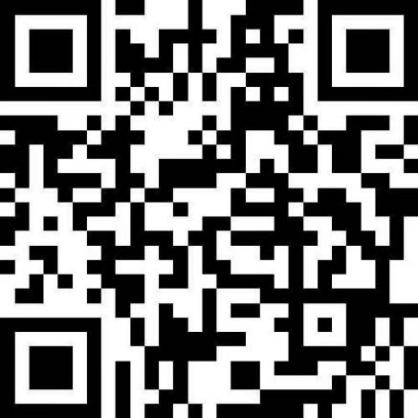 （三）资格审查资格审查与报名工作同步进行，应聘人员需确认报名信息真实有效，编造虚假信息取消报名资格。资格审查贯穿招聘工作全过程，在招聘各环节发现应聘人员不符合招聘岗位条件的，均可取消其报名资格或聘用资格。（四）聘用及工资待遇岗前培训、考核、体检及政审等环节均合格者办理聘用手续，与劳务派遣公司签订劳动合同，并按规定缴纳社保。工资待遇：4500-5500元/月（含社保）。四、其他要求（一）根据疫情防控常态化要求，应聘人员应切实增强疫情防控意识，认真做好自我防护，尽量减少外出和人员聚集。（二）应聘人员要仔细阅读《公告》，严格对照自身条件和岗位要求报考。（三）应聘人员要诚信报考，确保提交的报考信息和材料的真实性。凡在报考中弄虚作假的，一经查实，取消资格。2022年9月2日岗位专业学历年龄备注核酸检测岗不限中专及以上40岁及以下医学类、护理学、动物医学、生物类专业优先核酸检测辅助岗不限中专及以上40岁及以下计算机类专业优先